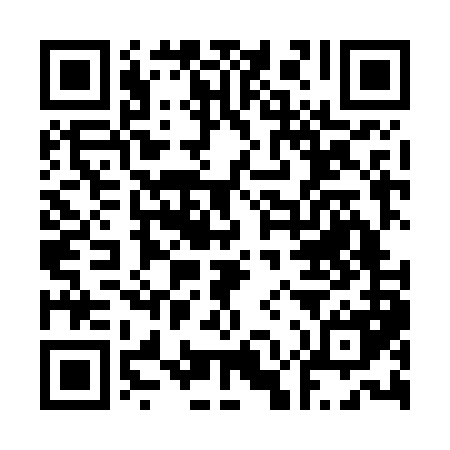 Ramadan times for Ras Tanura, Saudi ArabiaMon 11 Mar 2024 - Wed 10 Apr 2024High Latitude Method: NonePrayer Calculation Method: Umm al-Qura, MakkahAsar Calculation Method: ShafiPrayer times provided by https://www.salahtimes.comDateDayFajrSuhurSunriseDhuhrAsrIftarMaghribIsha11Mon4:344:345:5311:503:145:475:477:4712Tue4:334:335:5211:493:145:475:477:4713Wed4:324:325:5111:493:145:485:487:4814Thu4:314:315:5011:493:145:485:487:4815Fri4:304:305:4911:493:145:495:497:4916Sat4:294:295:4811:483:145:495:497:4917Sun4:274:275:4711:483:145:505:507:5018Mon4:264:265:4611:483:145:505:507:5019Tue4:254:255:4511:473:145:515:517:5120Wed4:244:245:4411:473:145:515:517:5121Thu4:234:235:4211:473:145:525:527:5222Fri4:224:225:4111:473:145:525:527:5223Sat4:214:215:4011:463:145:535:537:5324Sun4:194:195:3911:463:145:535:537:5325Mon4:184:185:3811:463:145:545:547:5426Tue4:174:175:3711:453:145:545:547:5427Wed4:164:165:3611:453:145:555:557:5528Thu4:154:155:3511:453:145:555:557:5529Fri4:144:145:3411:443:135:565:567:5630Sat4:124:125:3311:443:135:565:567:5631Sun4:114:115:3211:443:135:575:577:571Mon4:104:105:3011:443:135:575:577:572Tue4:094:095:2911:433:135:585:587:583Wed4:084:085:2811:433:135:585:587:584Thu4:064:065:2711:433:135:595:597:595Fri4:054:055:2611:423:135:595:597:596Sat4:044:045:2511:423:136:006:008:007Sun4:034:035:2411:423:126:006:008:008Mon4:024:025:2311:423:126:016:018:019Tue4:004:005:2211:413:126:016:018:0110Wed3:593:595:2111:413:126:026:028:02